To all members of the CouncilYou are hereby summoned to attend an ordinary meeting of Budbrooke Parish Council to be held at Budbrooke Community Centre on Wednesday 7th December 2022, for the purpose of transacting the following business.A G E N D A1. 	Public Participation2.	Register, Apologies & Declarations of Interest & Dispensations3.	Approve previous minutes 4.	Matters Arising. 5.	CIL Projects – Update 6.	Benches 7.	Recruitment of 2 x Councillors8.	BPC Planning working document / CIL Funds proposals – update9.	Coronation of King Charles III - Saturday 6th May10.	Planning 11.	Correspondence 12.	Parish Maintenance/Playgrounds	13.	Community Centre/Village Hall Items14.	Newsletter/Website/Facebook15.	Finance16.	Any Other Business 17.	Next meeting arrangementsThe next meeting will be held on Wednesday 4th January 2023 at 8pm in the Community Centre. 18. 	Private Session (if required) 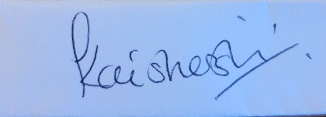 Kay SheristonClerk & RFO – Budbrooke Parish Council 	29th November 2022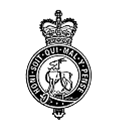 BUDBROOKE PARISH COUNCIL Clerk: Kay Sheriston21 Hampton Croft, Hampton on the Hill, WARWICK, Warks CV35 8BJ07708 177206 / email: clerk@budbrookepc.org.uk Website: www.budbrookepc.org.uk